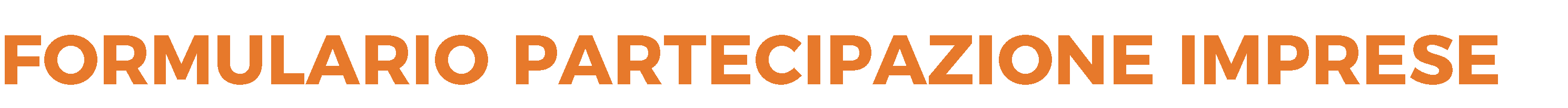 Denominazione AziendaCognome del Rappresentante LegaleNome del Rappresentante LegaleNome e Cognome del Referente per il ProgettoTelefono/CellulareNumero di iscrizione al Registro ImpreseData di iscrizione al Registro ImpreseSede Legale e/o Attività principale nella regione/provincia:PACAProvenzaCosta AzzurraAlpi MarittimeLIGURIAGenovaImperiaLa SpeziaSavonaSARDEGNASassariNuoroOristanoCagliariTOSCANAMassa-CarraraLuccaPisaLivornoGrossetoSETTORE DI ATTIVITA’ PRINCIPALE: ð	Nautica, Trasporto marittimo e costiero di passeggeri, cantieristica navale Codice ATECO 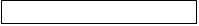 (specificare)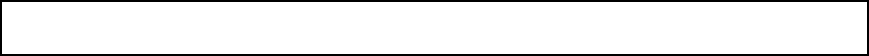 ð	Turismo innovativo e sostenibile Codice ATECO (specificare)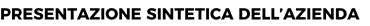 Descrivere il prodotto/servizio offerto, il team aziendale, la struttura, l’organizzazione ed i processi aziendali (max 2000 caratteri spazi inclusi):Descrivere il mercato di riferimento e il posizionamento dell’azienda, il target e segmento di clientela, i competitors (max 2000 caratteri spazi inclusi):Descrivere quali strumenti e metodologie adotta l’azienda per la gestione degli aspetti economico-finanziari ed organizzativi (max 2000 caratteri spazi inclusi):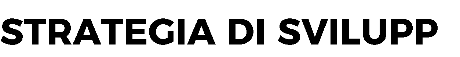 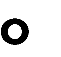 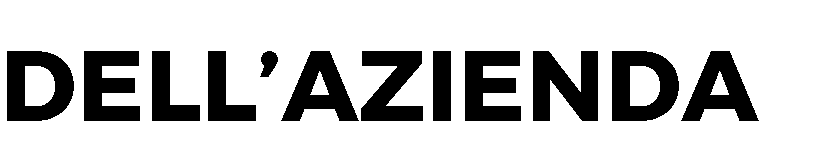 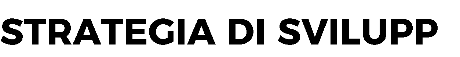 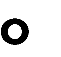 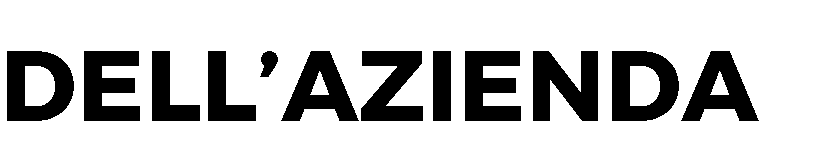 Indicare quali tipologie di servizi si intendono sviluppare tra quelli previsti dal progetto Green & Blue Route PlanOFFERTA DI SERVIZI TURISTICI: Creazione, da parte degli attori del settore turistico, di offerte di servizi specifici dedicati al turismo nautico. STRUMENTO DI DIAGNOSI E GESTIONE AMBIENTALE: Sviluppo di diagnosi ambientale e di uno strumento di gestione e performance ambientale STRUMENTI DIGITALI:Implementazione di strumenti digitali, dedicati ai diportisti e/o ai capitani, al fine di fornire loro le informazioni necessarie per una navigazione sostenibile.PROMOZIONE INTERNAZIONALE: Realizzazione di azioni di promozione, a livello internazionale, dell'offerta e del know-how nel campo del chartrer/turismo nautico del territorio transfrontalieroVALUTAZIONE DELL’IMPATTO:Studi per valutare gli impatti ambientali del charter/turismo nautico.INNOVAZIONI TECNOLOGICHE e/o SUPPORTO PER L’ECO-NAVIGAZIONE: Utilizzo all'interno dell'azienda dei dispositivi dedicati alla riduzione dell'impatto ambientale del turismo nautico.Descrivere gli obiettivi di sviluppo dell’azienda (consolidamento della posizione, ingresso in nuovi mercati, rafforzamento dell’immagine/marchio di impresa, internazionalizzazione, …) (max 2000 caratteri spazi inclusi):Descrivere gli obiettivi di innovazione perseguiti in termini di processo o di prodotto (max 2000 caratteri spazi inclusi):Descrivere la sostenibilità ambientale, economica e sociale che il progetto e i servizi portano all’impresa (max 2000 caratteri spazi inclusi):Fattibilità e coerenza degli obiettivi di sviluppo rispetto ai fattori interni (competenze e dotazioni strumentali dell’azienda) ed esterni all’azienda (il contesto in cui essa opera) (max 2000 caratteri spazi inclusi):Specificare se sono previste collaborazioni e ricadute a livello transnazionale (max 1000 caratteri spazi inclusi)Timbro e FirmaArticolazione dell’investimentoArticolazione dell’investimentoArticolazione dell’investimentoArticolazione dell’investimentoDESCRIZIONEIMPORTO NETTOIVATOTALETOTALE